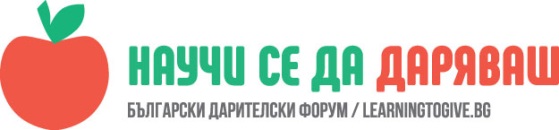 Права на дететоЯнита Печева учител в 104. ОУ „ Захари Стоянов“, гр. СофияУрокът е проведен с учениците от 6. А клас„Нека бъдем такива, каквито сме .Да правим нещата по своя начин. Това за нас е емоционална подготовка, която включва обширна категория умения. Най- важното е, че ние умеем да обичаме“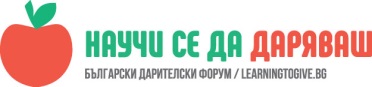 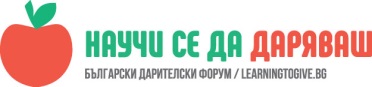 Целта на урока беше децата да знаят, че правата са това, което им е необходимо, за да оцелеят, да се развиват и да постигнат пълния си потенциал. Всички права са еднакво важни и са свързани помежду си. Родени са с тези права и никой не може да им ги отнеме.Урокът , разглеждащ правата на детето, се проведе в рамките на един учебен час.Често чуваме, че най- важното нещо, което можем да направим за децата си, е да ги обичаме. Искаме детето да се наслаждава на детството си, а след това да се развие като здрав, самоуверен, успял в живота зрял човек-щастлив и даряващ щастие на околните. Малко неща са по- важни от това да внушим на децата си увереност и самочувствие. Тези две черти ще им помогнат да придобият голяма част от всичко онова, което ще им е необходимо в живота. Децата имат права, които ние, възрастните, трябва да зачитаме и по този начин ще им внушим положителна нагласа към самите тях.Тематичният урок започна във ведра обстановка и благоразположение към нашия гост Мишо, който членува в Младежката организация „МЕГАФОН“…Почти техен връстник той подходи зряло и допусна до себе си всяко едно дете. Запозна децата с Конвенцията за правата на детето на ООН и непрестанно им доказваше, че е с тях, разбира ги и ги подкрепя.Включвах се и аз. Исках моите деца да бъдат едновременно изследователи и обекти на своето изследване. Затова този път се възползвах от ситуацията и от стратегическата насока на урока. Целта ми беше всяко дете да моделира според целите си кои права са най- близки до светоусещането му. Да открие своя модел на здравословно поведение, да потърси опора в собствените си ценности, в собствените си потребности…И както винаги-да превърнат осъществяването на плана си в игра, като по този начин придадат на своя план завършен вид. Децата жадуват да им бъде осигурено лично пространство, да бъдем честни с тях, обсъждайки всичко, което ги вълнува.Тук можете да споделите цитати. Чрез тях целим цялостното представяне на урока да се оживи и да звучи автентично.  Можете да препоръчате прилагането на някои от техниките, използвани в урока, за други теми. Посочете ги като сфера. Ако в урока не сте включили работа у дома, а сте останали с впечатлението, че е подходящо предвид общата цел на урока, препоръчайте и се аргументирайте. Бихте ли променили нещо в урока, и ако да, то какво точно? Използвахте ли други материали и източници, различни от тези, които сме предложили в материалите, и ако да, то какви? Тази обратна връзка е изключително ценен ресурс за развиването на програмата и по-добри резултати от съвместната ни работа.   